ООО "Сантехтрос"г.Чебоксары, Ядринское шоссе 8тел.: 8-937-393-73-73e-mail: wicavo@mail.ruПРАЙССантехнические тросы для чистки канализаций, труб котлов и бойлеров. Прайс-лист от 01.10.2019 г. Цены указаны без НДС.Крючок-зацеп, ручка для вращения включены в стоимость тросаСантехнические тросы служат для передачи вращающего момента и применяются для чистки водопроводных и канализационных труб, труб котлов и бойлеров, а также для приводов шлифовальных машинок, вибраторов и других силовых агрегатов.  Конструкция тросов представляет собой сердечник, свитый из двух проволок, вокруг которого послойно навиваются пряди проволок определенного диаметра, первого слоя вправо по оси, второго слоя влево по оси и так далее до достижения нужного диаметра троса.Если первый и последний слои троса навиты вправо по оси, то это трос правостороннего вращения и эксплуатировать его необходимо для вращения только в правую сторону, так как в этом направлении у него на 2 слоя проволок больше, нежели в левом направлении. При вращении такого троса в левом направлении, он оборвется. В случае укорочения троса предварительно отжечь место отреза на 100-120 мм.Для облегчения прочистки наши тросы оснащаются ручкой  для вращения и, (кроме ТС-6), сменными инструментами (крючок-зацеп или лопатка-стрела).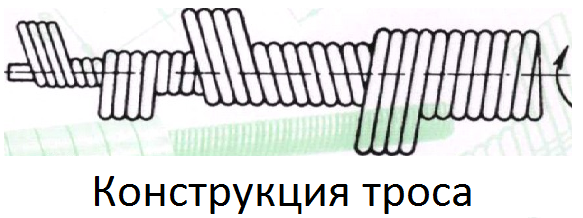 S-образный и U-образный скребки, специальные пружины - экстракторы можно приобрести у нас за отдельную плату в соответствии с действующим прейскурантом.ООО "Сантехтрос"тел:. 8-937-393-73-73e-mail: wicavo@mail.ruЛегкосъемные сменные инструментына концы сантехнических тросов для чистки канализации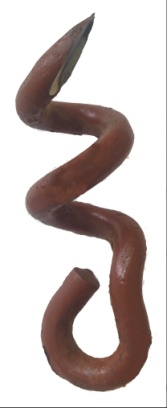 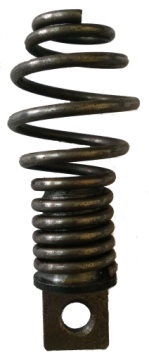 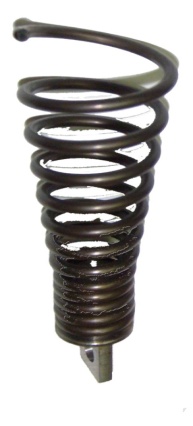 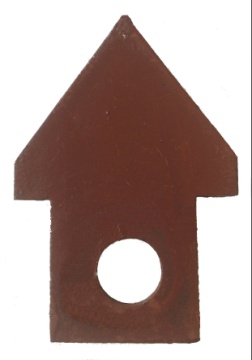 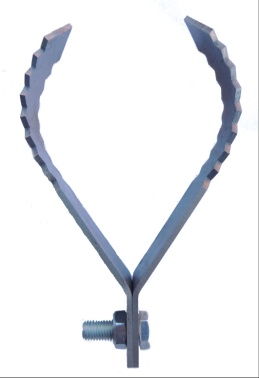 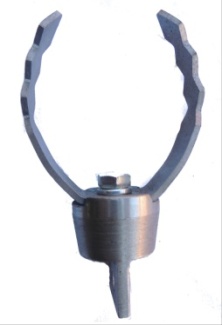 Крючок – зацеп     Грушевидный    Конусообразный   Лопатка -       S – образный       U – образный                                        бурав                    бурав             стрела                 скребок                скребок300 руб.          500 руб.       500 руб.     150 руб.       900 руб.       900 руб.Цены на сменные инструменты указаны без НДС.Проволока ВР-2 периодического профиля (рифленая катанка ГОСТ 7348-81)Данная продукция предназначена для армирования предварительно напряженных  железобетонных конструкция ЖБИ, а также для прочистки канализационных сетей.Поставляется мотками от 10 м. до 150 м., для удобства эксплуатации концы окольцованы.
         диам. 3 мм - цена 55 руб. (пог.метр)диам. 4 мм.- цена 70 руб. (пог.метр)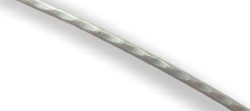 диам. 5 мм.- цена 62 руб. (пог.метр)Будем рады дальнейшему сотрудничеству с Вами!Наименование и диаметр троса, ммДлина,мЦена, руб.Наименование и диаметр троса, ммДлина, мЦена, руб.6370014104030851250141560451051400142080601010280014251007510154200143012090102056001440161201030840016104600104011200161569001210305016209200121545751625115001220610016301380012309150164018400124012200